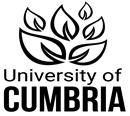 UNIVERSITY OF CUMBRIACOURSEWORK REASSESSMENT REQUIREMENT Module Code: HSOB4005Module Title: Molecular Biology Tutor: Dr. Wendy DavidsonTitle of the item of work: Assignment 1 DNA and RNALearning Outcomes  LO1: Compare and contrast the structure of the nucleic acids, DNA and RNA.LO2: Describe the molecular mechanisms of replication, transcription and translation.LO5: Understand how the principles of genetics underlie much of the basis of modern molecular biology.Details and Criteria
This assignment is weighted at 40% of the module.You are required to write a 1000 word assignment (+/- 10%) that will target the learning outcomes illustrated above (LO1, 2 and 5).  It is important you refer back to the LOs throughout to ensure you are meeting the assignment requirements.The assignment itself will take the format of a scientific leaflet aimed at:Highlighting key differences between the molecules DNA and RNA.  For example: structural differences, location, and function/s within the cell.Following on from this you must demonstrate knowledge of the molecular mechanisms of DNA replication, transcription and translation and discuss how the acquirement of such knowledge has allowed for biotechnological developments/advancements to be made. This report is in essence looking for you to consider and appreciate how the principles of genetics underlie much of the basis of modern molecular biology.The leaflet may be prepared using Word or if preferred Publisher. The use of images and tables is encouraged and their font contribution will not be included in the overall word count.  However, it is important to maintain a balance (this is a leaflet not a novel). In-text citation will form part of the word count but your reference list will not.SUBMISSION DATE AS PER STUDENT PORTALTo be submitted by 4 PM on 05/05/23 via Turnitin on the ModuleBlackboard site.